The Parish of Wokingham, St Paul with St Nicholas and Woosehill Churchinvites you, as part of your Lenten journey towards Good Friday, to join aQuiet Daybeginning with Holy Communion and exploring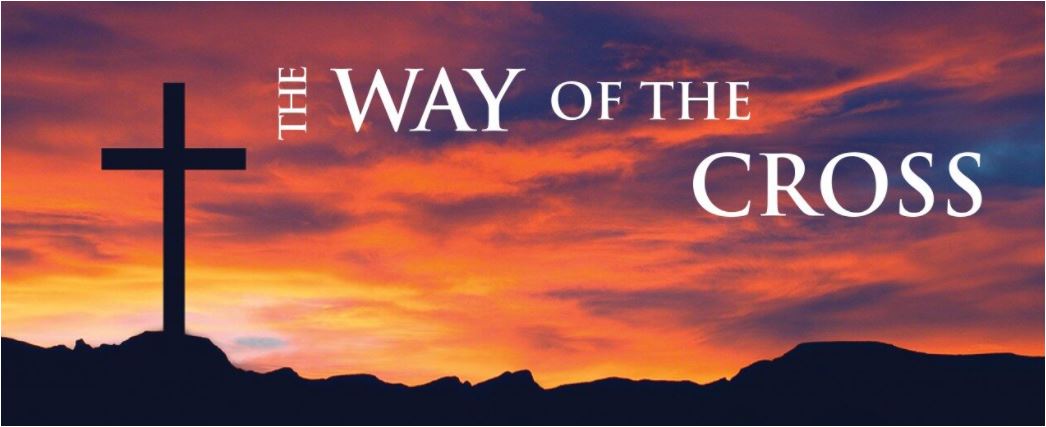 Saturday 19th March 2022 11.00-16.30